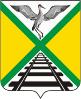 Администрация муниципального района"Забайкальский район"		ПОСТАНОВЛЕНИЕ       27 июля 2023 года					   	                  	№ 565 пгт. ЗабайкальскОб утверждении программы персонифицированного финансирования дополнительного образования детей в муниципальном образовании муниципального района «Забайкальский район» на 2023 год(в редакции от 13.10.2023 года № 705)Во исполнение постановления администрации муниципального района «Забайкальский район» от 22.05.2020 г. №389 «Об утверждении Правил персонифицированного финансирования дополнительного образования детей в муниципальном районе «Забайкальский район», на основании ст. 25 Устава муниципального района «Забайкальский район» постановляет:Утвердить программу персонифицированного финансирования дополнительного образования детей в муниципальном районе «Забайкальский район» на 2023 год» (далее - программа персонифицированного финансирования).Организовать обеспечение предоставления детям, проживающим на территории муниципального района «Забайкальский район», сертификатов дополнительного образования в соответствии с Правилами персонифицированного финансирования дополнительного образования детей в муниципальном районе «Забайкальский район».Настоящее постановление распространяется на правоотношения, возникшие с 01.03.2023 годаКонтроль за исполнением настоящего постановления возложить на начальника Управления образованием Администрации муниципального района «Забайкальский район» (Иванову Н.Г.).Глава муниципального района                                                   А.В. МочаловПРИЛОЖЕНИЕ  №1к постановлению Администрациимуниципального района«Забайкальский район»от  «27» июля 2023 г. № 565Программа персонифицированного финансирования дополнительного образования детей в муниципальном районе «Забайкальский район» Забайкальского краяна 2023 год(в редакции от 13.10.2023 года № 705)1.Период действия программы персонифицированного финансированияс 1 января 2023 года по 31 декабря 2023 года2.Категория детей, которым предоставляются сертификаты дополнительного образованияДети с 5 до 18 лет3.Число сертификатов дополнительного образования, обеспечиваемых за счет средств бюджета муниципального района «Забайкальский район» Забайкальского края на период действия программы персонифицированного финансирования (не более), ед.:13914.Номинал сертификата дополнительного образования по категории детей от 5 до 18 лет, часы1445.Номинал сертификата дополнительного образования по категории детей от 5 до 18 лет с ограниченными возможностями здоровья, рублей-6.Объем обеспечения сертификатов дополнительного образования с определенным номиналом по категории детей от 5 до 18 лет в период действия программы персонифицированного финансирования, рублей14 435 3607.Объем обеспечения сертификатов дополнительного образования с определенным номиналом по категории детей от 5 до 18 лет с ограниченными возможностями здоровья  в период действия программы персонифицированного финансирования, рублей-